.Study on  Descriptive Epidemiology of Diseases of Cat                                   Admitted at SAQTVH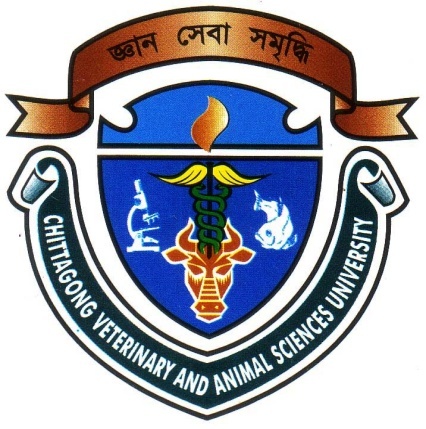 By:                                                       Sourav SenRoll No: 11/111; Reg No: 00681Intern ID: F-53Session: 2010-11A clinical report submitted in partial satisfaction of the requirements for the degree ofDoctor of Veterinary Medicine (DVM)Faculty of Veterinary MedicineChittagong Veterinary and Animal Sciences UniversityKhulshi, Chittagong-4225, Bangladesh	November, 2017Study on Descriptive Epidemiology of Diseases of Cat Admitted  at SAQTVHA clinical report submitted as per approved style and content  ------------------------------                                     ----------------------------------    Signature of Author                                           Signature of supervisor          Sourav Sen	                                                      Dr. Abdul Ahad          Roll No: 11/111                                                Professor and Head          Reg.No: 00681                             Dept. of  Microbiology and Veterinary Public  Health         Intern ID: F-53                           Chittagong Veterinary and Animal Sciences UniversityFaculty of Veterinary MedicineChittagong Veterinary and Animal Sciences UniversityKhulshi, Chittagong-4225, Bangladesh